Teilchenmodell und TemperaturArbeitsblattErläutere mit Hilfe des Teilchenmodells den Zusammenhang zwischen der Temperatur eines Körpers und der Bewegung seiner Teilchen. Gehe auch auf den absoluten Nullpunkt ein...................................................................................................................................................................................................................................................................................................................................................................................................................................................................................................................................................................................................................................................................................................................................................................................................................................................................Ergänze die fehlenden Temperaturangaben.Beschreibe mit Hilfe der Abbildung die Anomalie des Wassers. Zeichne außerdem in das Diagramm einen zweiten Graphen für eine Flüssigkeit, die sich „normal“, d.h. nach dem Teilchenmodell, verhält.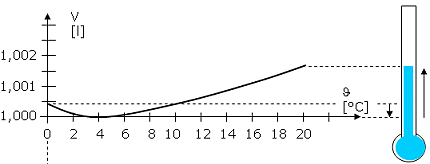 ..................................................................................................................................................................................................................................................................................................................................................................................................................................................................................................................................................................................................................................................................................................................................................................................................................................................................Erläutere mit Hilfe des Teilchenmodells den Zusammenhang zwischen der Temperatur eines Körpers und der Bewegung seiner Teilchen. Gehe auch auf den absoluten Nullpunkt ein...................................................................................................................................................................................................................................................................................................................................................................................................................................................................................................................................................................................................................................................................................................................................................................................................................................................................Ergänze die fehlenden Temperaturangaben.Beschreibe mit Hilfe der Abbildung die Anomalie des Wassers. Zeichne außerdem in das Diagramm einen zweiten Graphen für eine Flüssigkeit, die sich „normal“, d.h. nach dem Teilchenmodell, verhält...................................................................................................................................................................................................................................................................................................................................................................................................................................................................................................................................................................................................................................................................................................................................................................................................................................................................Erläutere mit Hilfe des Teilchenmodells den Zusammenhang zwischen der Temperatur eines Körpers und der Bewegung seiner Teilchen. Gehe auch auf den absoluten Nullpunkt ein...................................................................................................................................................................................................................................................................................................................................................................................................................................................................................................................................................................................................................................................................................................................................................................................................................................................................Ergänze die fehlenden Temperaturangaben.Beschreibe mit Hilfe der Abbildung die Anomalie des Wassers. Zeichne außerdem in das Diagramm einen zweiten Graphen für eine Flüssigkeit, die sich „normal“, d.h. nach dem Teilchenmodell, verhält...................................................................................................................................................................................................................................................................................................................................................................................................................................................................................................................................................................................................................................................................................................................................................................................................................................................................